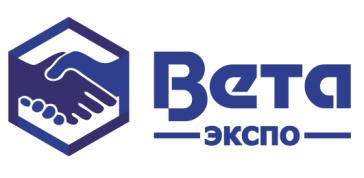 Вопросы организации  и партнерства +7 980 248-58-70 Софья АрхиповаПрограмма Научно-практической конференции  19 сентября 2017 г.Место конференции: г. Воронеж, ВГМУ им Н.Н. БурденкоОрганизаторы: Воронежский государственный медицинский университет. 9.30 – регистрация участников.10.00-10.50 – « Эпилепсия и коморбидные расстройства. Современные подходы к терапии». Ширяев О.Ю.- д.м.н., профессор, зав. кафедрой психиатрии и наркологии ВГМУ им Н.Н. Бурденко.10.50-11.40 – «Минимизация рисков метаболических побочных эффектов при использовании психофармакотерапии». Мазо Г. Э. – д.м.н. главный научный сотрудник, руководитель отделения эндокринологической психиатрии ФГБУ «СПб НИПНИ им. В. М. Бехтерева МЗ РФ, профессор кафедры психиатрии и наркологии ФГБОУ ВО «Санкт-Петербургский государственный	университет.11.40-12.30 – «Генетические и фармакогенетические факторы риска развития метаболических нарушений при использовании антипсихотиков второй генерации». Кибитов А. О. – д.м.н., руководитель лаборатории молекулярной генетики ФГБУ «Федеральный медицинский исследовательский центр психиатрии и наркологии имени В. П. Сербского». 12.30-13.20 – «Фармакорезистентная эпилепсия». Киссин М.Я., д.м.н., профессор, руководитель городского эпилептологического центра г. Санкт-Петербург.13.20-13.50 –  Дискуссия.